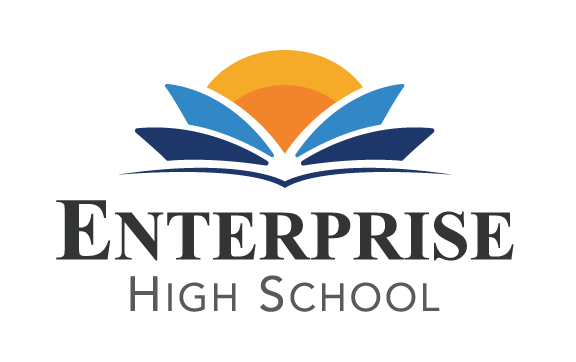 Enterprise High School  Board of Directors Meeting Monday, May 8th, 2017 at 5:00 pmLocated at Enterprise High School’s Board Room2461 McMullen Booth Road    Clearwater, FL  33761AGENDAPublic Sign –InCall to OrderWelcome and IntroductionsPublic CommentBoard Action Items:Review and Approve March 20th Board Minutes.Review  March Financial StatementsReview and Approve Health Care options for 17-18 sy. Review Retirement Options for Staff in 17-18 sy. Rep from Paychex will be available via phone or in person.  401K , 403B or FRS. Review Liability Insurance package if available. Title One Update for 17-18 syReview and Approve School Calendars for Summer term and 17-18 sy.Review Pay for Performance remaining questions.Discussion ItemsDirection for Strategic Planning—Dates?   Early June? Announcements/RemindersUpcoming Board Meeting is  June 19, 2017. b.    Graduation is May 25th, 2017 at 7:00.   Location will be at Countryside HS Auditorium. c.    Legislative proposals impacting charter schools:	Capital Outlay for charter schools was agreed to as $68,934,612 for 2017/18, the same amount as is proposed for traditional public schools, which is less than the $75 million approved for both groups this current year. But this amount will be in addition to any local millage revenue that school districts would be required to share with charter schools as proposed, for the first time, by provisions in SB0376 and HB5103.       7.     Adjournment Upcoming Discussions:Salary Schedule for Teachers, Support Staff and AdministrationBudget-  June / July    Due August 1st to PCSB. Review of insurance packages and decision for the 17-18 sy.   